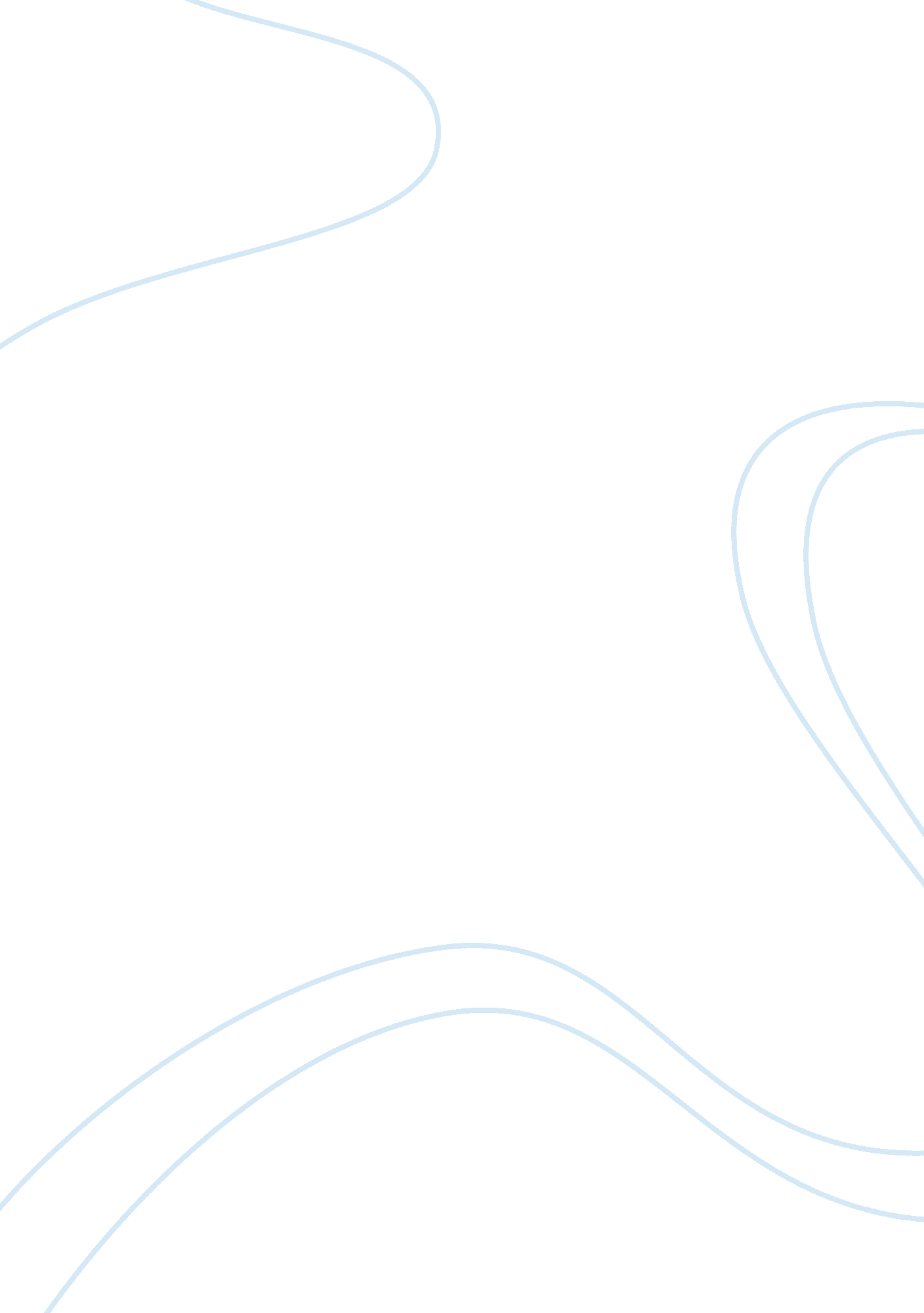 Usa history essay sampleHistory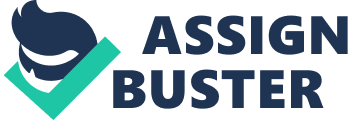 Graded Assignment American Revolution Write a well-organized essay that explains how the Americans won the Revolutionary War. Your essay should include at least two paragraphs. Submit the brief essay to your teacher by the due date to receive full credit. 1. When the American Revolution began, it looked like the colonists faced unbelievable odds. How did a ragtag band of volunteers without enough food or equipment manage to defeat the most powerful army and navy in the world? How did each of the following contribute to the success of the American Revolution? George Washington’s leadership abilities financial help and military support from other countries the colonists’ spirit and determination Answer: The American Revolutionary War began on April 19, 1775. It all began because Britian was taxing on everything like, playing cards, writing paper, but the colonies were not receiving any representation in the British Government. There are many reasons why the Americans won the war. Starting with the fact that it was United States, Kingdom of France, Spain, Dutch Republic, and Vermont Republic- versus Great Britian and Loyalists. Britian was fighting at the end of a long communication line. This was basically a set up for miscommunication and coordinating forces very difficult. Also, a conventional army fighting a popular uprising is always a big, big disadvantage. They simply could not commit enough troops to cover the colonies which called the rebellion, it’s congress, and its army to all stay intact to avoid being captured. Another big down fall? The eneroumous cost of a drawn out, protected war, when Britian was still recovering (economically wise) from the Seven Years War. (The Seven Years’ War was a world war that took place between 1754 and 1763 with the main conflict being in the seven-year period 1756–1763.) The indomnible spirit of the Continental Army and its commander, George Washington. Defeated often, but never beaten, he continued to husband his forces, training them, begging food and supplies for them from Congress, and while they were generally not the equal of the British or Hessian forces, they were able to pull off a number of stunning victories. The militia figure into this, as well. We were fighting on our own land and knew the terrain. The British only had crude maps and little knowledge of the local terrain. Imagine going to war with a foreign country without today’s technology; no airplanes, UAVs, satellites, etc. 